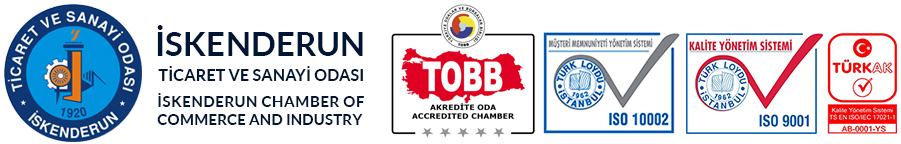 19.03.2021 TOBB KONSEY TOPLANTISISORUN VE ÇÖZÜM ÖNERİLERİSURİYELİ SIĞINMACILAR SORUNU:Sorun: T.C. İçişleri Bakanlığı Göç İdaresi Genel Müdürlüğü’nden alınan verilere göre 24.02.2021 tarihi itibariyle ülkemizde geçici koruma kapsamında 3.656.525 Suriyeli sığınmacı bulunmaktadır. Hatay ise 436.264 Suriyeli sığınmacı ile İstanbul ve Gaziantep’ten sonra en fazla sığınmacı ağırlayan 3. il konumundadır. Bu rakam Hatay nüfusunun %26,3’lük bölümünü oluşturmaktadır. Suriye’deki karışıklıkların başladığı zamandan bu yana ilimizde barınan Suriyeli misafirlerimiz; demografik, sosyokültürel ve ekonomik açıdan ilimizi olumsuz yönde etkilemektedir. Suriyeli nüfus sebebiyle il ve ilçelerimizde; konut ihtiyacında artış, kayıt dışı işgücü ve işsizlik ile belediye hizmetlerine duyulan ihtiyacın artması gibi durumlar meydana gelmiştir.Çözüm Önerisi: Suriyeli sığınmacıların Hatay’da yarattığı sorunları engelleyici tedbirler alınmalıdır. Yapılacak kamu yatırımlarında, verilecek teşvik ve devlet yardımlarında Hatay’a öncelik tanınması genel beklentilerimiz arasında yer almaktadır. Özel İstihdam ve Teşvik paketleriyle bölgemizin esnaf ve sanayicisi desteklenmelidir.LOJİSTİK:Sorun: Lojistik sektörü Hatay’ın önde gelen sektörleri arasında yer almaktadır. Hatay’da toplanan vergilerin önemli bir bölümü, limanlardan elde edilmektedir. Ayrıca Hatay’daki Organize Sanayi Bölgeleri’nde istihdam edilen yaklaşık 9 bin kişinin neredeyse iki katı, lojistik sektöründe şoför ve ara eleman olarak çalıştırılmaktadır. Lojistik sektörünün, hem istihdama hem de devletin vergi gelirlerine bu denli katkısı varken, üzerindeki maliyet yüklerinin oldukça ağır olduğu ve işin sürdürülebilirliğini olumsuz yönde etkilediği sektör temsilcileri tarafından ifade edilmektedir.Çözüm Önerisi: Lojistik firmalarımız, maddi yüklerin hafifletilmesini ve lojistik sektörüne kalıcı destekler verilmesini arzu etmektedir. Ayrıca Hassa Tüneli projesinin bir an önce hayata geçirilmesi, genel beklentilerimiz arasında yer almaktadır.TURİZM:Sorun: Hatay, sanayi ve ticaret kenti olduğu kadar aynı zamanda önemli bir turizm kentidir. Suriye’de yaşanan karışıklıklar, coğrafi yakınlığı sebebiyle Hatay’da süren bir savaş olduğu algısına yol açmakta, bu durum yerli ve özellikle yabancı turistlerin bölgemizi ziyaret etmesini engellemektedir. Hem Suriye sorunu hem de koronavirüs etkisi göz önünde bulundurulduğunda, turizm sektörünün acilen desteklenmesi gerektiği sonucuna ulaşılmaktadır.Çözüm Önerisi: Olumsuz etkilenen turizm sektörünün desteklenmesi ve sektör için özel teşvik programları hayata geçirilmesi gerektiği düşünülmektedir. Turizm sektörünü ayakta tutabilmek ve istihdamın devamlılığını sağlamak için, vergi ve SGK prim desteği verilmesi gerektiği düşünülmektedir.ENERJİ MALİYETLERİ:Sorun: Bir tarım ve sanayi kenti Hatay’da enerji maliyetleri, sanayicilerin ve tarım üreticilerinin en büyük girdi kalemlerindendir. Koronavirüs salgını ile birlikte üretimini ve istihdamını güçlükle sürdüren bölgemizdeki sanayiciler ve tarım üreticileri, yüksek enerji bedellerini ödemekte zorlanmaktadır.Çözüm Önerisi: Dolayısıyla enerji fiyatlarında indirime gidilmesi, enerji faturalarının belli bir süre ötelenmesi ve öteleme sürecinde elektrik ve doğalgazın kesintiye uğramaması talep edilmektedir.KDV İADELERİ:Sorun: Sanayici ve ihracatçı üyelerimizden bizlere iletilen en önemli sorun KDV iadeleri olmaktadır. İşletmelerimizin KDV iadelerini alamaması hususu, yıllardır kronikleşmiş bir sorun olarak karşımıza çıkmaktadır.Çözüm Önerisi: Bu sorunun çözümüne yönelik olarak devletten KDV iadesi alacağı olan firmaların, bu tutarı bankalara teminat olarak sunabilmesi, iş dünyasının genel beklentileri arasında yer almaktadır. Böylelikle bankalar nezdinde kredibilitesi olan ancak teminat yetersizliği nedeniyle kredi imkânlarından yararlanamayan işletmelerin, Kredi Garanti Fonu kefaletlerinde KDV iadelerini teminat olarak gösterebilmeleri sağlanmış olacaktır.